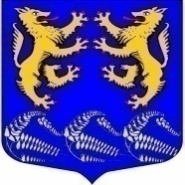  ЛЕСКОЛОВСКОЕ СЕЛЬСКОЕ ПОСЕЛЕНИЕВсеволожского муниципального района Ленинградской областиАДМИНИСТРАЦИЯПОСТАНОВЛЕНИЕ     09 июля 2024 г                                                                                                          № 430    дер. Верхние ОселькиОб утверждении административного регламента предоставления муниципальной услуги «Выдача разрешения на выполнение авиационных работ, парашютных прыжков, демонстрационных полетов воздушных судов, полетов беспилотных воздушных судов (за исключением полетов беспилотных воздушных судов с максимальной взлетной массой менее 0,25 кг), подъемов привязных аэростатов над территорией Лесколовское сельское поселение, а также посадку (взлет) на расположенные в границах Лесколовское сельское поселение площадки, сведения о которых не опубликованы в документах аэронавигационной информации»В соответствии с Федеральным законом от 27.07.2010 № 210-ФЗ «Об   организации предоставления государственных и муниципальных услуг», Федеральным Законом от 06.10.2003 № 131-ФЗ «Об общих принципах организации местного самоуправления в Российской Федерации», в соответствии с п.49 Федеральных правил использования воздушного пространства Российской Федерации, утвержденных постановлением Правительства Российской Федерации от 11 марта 2010 г. N 138, распоряжения Правительства Ленинградской области №702-р от 20.10.2023 «О внесении изменений в распоряжение Правительства Ленинградской области от 28 декабря 2015 года №585-р»,ПОСТАНОВЛЯЮ: Утвердить административный регламент по предоставлению муниципальной услуги «Выдача разрешения на выполнение авиационных работ, парашютных прыжков, демонстрационных полетов воздушных судов, полетов беспилотных воздушных судов (за исключением полетов беспилотных воздушных судов с максимальной взлетной массой менее 0,25 кг), подъемов привязных аэростатов над территорией Лесколовское сельское поселение, а также посадку (взлет) на расположенные в границах Лесколовское сельское поселение площадки, сведения о которых не опубликованы в документах аэронавигационной информации».Опубликовать настоящее постановление в печатном средстве массовой информации органов местного самоуправления Лесколовское сельское поселение Всеволожского муниципального района Ленинградской области «Лесколовские вести» и на официальном сайте Лесколовское сельское поселение Всеволожского муниципального района Ленинградской области - www.лесколовское.рф . Постановление №547 от 14.12.21 «Об утверждении административного регламента предоставления муниципальной услуги «Выдача разрешения на выполнение авиационных работ, парашютных прыжков, демонстрационных полетов воздушных судов, полетов беспилотных воздушных судов (за исключением полетов беспилотных воздушных судов с максимальной взлетной массой менее 0,25 кг), подъемов привязных аэростатов над территорией МО «Лесколовское сельское поселение», а также посадку (взлет) на расположенные в границах МО «Лесколовское сельское поселение» площадки, сведения о которых не опубликованы в документах аэронавигационной информации» признать утратившим силу.Настоящее постановление вступает в силу с момента его официального опубликования.Контроль исполнения настоящего постановления оставляю за собой.Глава администрации                                                                                                 А.А. СазоновСогласовано:заместитель главы администрации                                          А.Ф. Толмачев«____»____________2024 г.Главный специалист – юрист администрации                                           Ю.В. Юрьева«___»_____________2024 г.Расчет рассылки:1 – в дело;2 – «Лесколовские вести»;3 – сайт;4 – Прокуратуру.Приложение к постановлению администрации Лесколовское сельское поселение09 июля 2024 № 430Административный регламент предоставления муниципальной услуги «Выдача разрешения на выполнение авиационных работ, парашютных прыжков, демонстрационных полетов воздушных судов, полетов беспилотных воздушных судов (за исключением полетов беспилотных воздушных судов с максимальной взлетной массой менее 0,25 кг), подъема привязных аэростатов над территорией Лесколовское сельское поселение, посадку (взлет) на расположенные в границах Лесколовское сельское поселение площадки, сведения о которых не опубликованы в документах аэронавигационной информации» (сокращенное наименование – выдача разрешение на использование воздушного пространства над территорией Лесколовское сельское поселение)1. Общие положенияАдминистративный регламент «Выдача разрешения на выполнение авиационных работ» (далее – Регламент, муниципальная услуга) устанавливает порядок и стандарт предоставления муниципальной услуги по выдаче разрешения на выполнение авиационных работ, парашютных прыжков, демонстрационных полетов воздушных судов, полетов беспилотных воздушных судов (за исключением полетов беспилотных воздушных судов с максимальной взлетной массой менее 0,25 кг), подъема привязных аэростатов над территорией Лесколовское сельское поселение, посадку (взлет) расположенные в границах Лесколовское сельское поселение площадки, сведения о которых не опубликованы в документах аэронавигационной информации.Цели разработки Регламента - реализация прав физических и юридических лиц на обращение в органы местного самоуправления и повышение качества рассмотрения таких обращений в администрации Лесколовское сельское поселение, создание комфортных условий для получения муниципальной услуги, снижение административных барьеров, достижение открытости и прозрачности работы органов власти.Заявителями являются физические лица, юридические лица, индивидуальные предприниматели, подавшие заявление на предоставление муниципальной услуги. Интересы заявителей, указанных в пункте 1.4 настоящего регламента, могут представлять лица, обладающие соответствующими полномочиями (далее - Представитель).Наименование органа местного самоуправления (далее - ОМСУ), предоставляющего муниципальную услугу, и его структурного подразделения, ответственного за предоставление муниципальной услуги.- Муниципальную услугу предоставляет администрация Лесколовское сельское поселение (далее - Администрация).- Структурным подразделением, ответственным за предоставление муниципальной услуги является – сектор по архитектуре, градостроительству и землеустройству администрации Лесколовское сельское поселение (далее – Сектор).Информация о месте нахождения и графике работы Администрации, Сектора:     Место нахождения (для направления запросов, обращений, документов): 188665, Российская Федерация, Ленинградская область, Всеволожский муниципальный район, д. Верхние Осельки, ул. Ленинградская, д.32Телефон/факс: 8 (812) 705-27-39.Электронная почта: leskadmin@mail.ruГрафик работы ОМСУ: с понедельника по пятницу с 9:00 до 17:00, перерыв с 13:00 до 14:00 2. Стандарт предоставления муниципальной услуги2.1 Полное наименование муниципальной услуги: «Выдача разрешения на выполнение авиационных работ, парашютных прыжков, демонстрационных полетов воздушных судов, полетов беспилотных воздушных судов (за исключением полетов беспилотных воздушных судов с максимальной взлетной массой менее 0,25 кг), подъема привязных аэростатов над территорией МО «Лесколовское сельское поселение», посадку (взлет) на расположенные в границах МО «Лесколовское сельское поселение» площадки, сведения о которых не опубликованы в документах аэронавигационной информации».Сокращенное наименование муниципальной услуги: «Выдача разрешения на выполнение авиационных работ».2.2. Муниципальную услугу предоставляет: Администрация МО «Лесколовское сельское поселение».Структурным подразделением, ответственным за предоставление муниципальной услуги является – сектор по архитектуре, градостроительству и землеустройству администрации МО «Лесколовское сельское поселение» (далее – Сектор).В предоставлении муниципальной услуги участвуют:ГБУ ЛО «МФЦ»;Заявление на получение муниципальной услуги с комплектом документов принимаются:1) при личной явке:- в филиалах, отделах, удаленных рабочих местах ГБУ ЛО «МФЦ»;2) без личной явки:- в электронной форме через личный кабинет заявителя на ПГУ/ ЕПГУ.- Заявитель может записаться на прием для подачи заявления о предоставлении услуги следующими способами:1) посредством ПГУ/ЕПГУ – в МФЦ;2) по телефону – в МФЦ; Для записи заявитель выбирает любую свободную для приема дату и время в пределах установленного МФЦ графика приема заявителей.2.3. Результат предоставления муниципальной услуги является:- Выдача разрешения на выполнение авиационных работ, парашютных прыжков, демонстрационных полетов воздушных судов, полетов беспилотных воздушных судов (за исключением полетов беспилотных воздушных судов с максимальной взлетной массой менее 0,25 кг), подъема привязных аэростатов над территорией МО «Лесколовское сельское поселение», посадку (взлет) на площадки, расположенные в границах МО «Лесколовское сельское поселение (форма утверждена приложением N 1 к настоящему Регламенту);- Уведомление об отказе в выдаче разрешения на выполнение авиационных работ, парашютных прыжков, демонстрационных полетов воздушных судов, полетов беспилотных воздушных судов (за исключением полетов беспилотных воздушных судов с максимальной взлетной массой менее 0,25 кг), подъема привязных аэростатов над территорией МО «Лесколовское сельское поселение», посадку (взлет) на площадки, расположенные в границах МО «Лесколовское сельское поселение (форма утверждена приложением N 2 к настоящему Регламенту).Результат предоставления муниципальной услуги предоставляется (в соответствии со способом, указанным заявителем при подаче заявления и документов):1) при личной явке:в филиалах, отделах, удаленных рабочих местах ГБУ ЛО «МФЦ»;2) без личной явки:в электронной форме через личный кабинет заявителя на ПГУ/ ЕПГУ.2.4. Срок предоставления муниципальной услуги составляет 21 рабочий день с даты поступления (регистрации) заявления в ОМСУ.2.5. Правовые основания для предоставления муниципальной услуги:- Воздушный кодекс Российской Федерации;- Федеральный закон от 06.10.2003 N 131-ФЗ "Об общих принципах организации местного самоуправления в Российской Федерации";- Федеральный закон от 27.07.2010 N 210-ФЗ "Об организации предоставления государственных и муниципальных услуг" (далее - Федеральный закон N 210-ФЗ);- Постановление Правительства Российской Федерации от 11.03.2010 N 138 "Об утверждении Федеральных правил использования воздушного пространства Российской Федерации" (далее - Постановление Правительства РФ N 138);- Постановление Правительства РФ от 25.05.2019 N 658 "Об утверждении Правил учета беспилотных гражданских воздушных судов с максимальной взлетной массой от 0,25 килограмма до 30 килограммов, ввезенных в Российскую Федерацию или произведенных в Российской Федерации";- Приказ Министерства транспорта Российской Федерации от 16.01.2012 N 6 "Об утверждении Федеральных авиационных правил "Организация планирования и использования воздушного пространства Российской Федерации";- Приказ Минтранса России от 24.07.2020 N 254 "Об установлении запретных зон".2.6. Исчерпывающий перечень документов, необходимых в соответствии с законодательными или иными нормативными правовыми актами для предоставления муниципальной услуги, подлежащих представлению заявителем:1) заявление о выдаче разрешения на выполнение авиационных работ, парашютных прыжков, демонстрационных полетов воздушных судов, полетов беспилотных воздушных судов, подъема привязных аэростатов над территорией МО «Лесколовское сельское поселение», посадку (взлет) на площадки, расположенные в границах МО «Лесколовское сельское поселение», сведения о которых не опубликованы в документах аэронавигационной информации (далее - Заявление), в виде документа на бумажном носителе, форма которого утверждена приложением N 3 к настоящему Регламенту, с указанием типа, государственного (регистрационного) опознавательного знака, заводского номера (при наличии) и принадлежности воздушного судна, периода и места выполнения авиационной деятельности;2) копии учредительных документов, если Заявителем является юридическое лицо;3) копию документа, удостоверяющего личность Заявителя;4) копию документа, удостоверяющего личность представителя Заявителя, - в случае обращения представителя Заявителя;5) документ, подтверждающий полномочия представителя Заявителя, - в случае обращения представителя Заявителя;6) проект порядка выполнения (по виду деятельности):- авиационных работ либо раздел руководства по производству полетов, включающий в себя особенности выполнения заявленных видов авиационных работ;- десантирования парашютистов с указанием времени, места, высоты выброски и количества подъемов воздушного судна;- подъемов привязных аэростатов с указанием времени, места, высоты подъема привязных аэростатов;- летной программы при производстве демонстрационных полетов воздушных судов;- полетов беспилотных воздушных судов с указанием времени, места, высоты;- посадки (взлета) воздушных судов на площадки, расположенные в границах МО «Лесколовское сельское поселение», сведения о которых не опубликованы в документах аэронавигационной информации, с указанием времени, места и количества подъемов (посадок);7) копию договора с третьим лицом на выполнение заявленных авиационных работ;8) копии документов, удостоверяющих личность граждан, входящих в состав авиационного персонала, допущенного к летной и технической эксплуатации заявленных типов воздушных судов;9) копии документов, подтверждающих наличие сертификата летной годности (удостоверения о годности к полетам) и занесение воздушного судна в Государственный реестр гражданских воздушных судов Российской Федерации;10) копии документов, подтверждающих обязательное страхование ответственности воздушного судна перед третьими лицами в соответствии со статьей 133 Воздушного кодекса Российской Федерации;11) копии документов, подтверждающих обязательное страхование ответственности эксплуатанта при авиационных работах в соответствии со статьей 135 Воздушного кодекса Российской Федерации в случае выполнения авиационных работ;12) для беспилотных гражданских воздушных судов с максимальной взлетной массой от 0,25 килограмма до 30 килограммов, ввезенных в Российскую Федерацию или произведенных в Российской Федерации:- копию уведомления о постановке на учет беспилотного воздушного судна;- копию уведомления о внесении изменений в учетную запись (при наличии внесенных изменений в учетную запись беспилотного воздушного судна).13) Правоустанавливающий документ на воздушное судно14) Документ, подтверждающий годность заявленного воздушного судна к эксплуатации (выписка из формуляра воздушного судна с записью о годности к эксплуатации)2.7. Документы, представляемые Заявителем, должны соответствовать следующим требованиям:- Документы, указанные в пункте 2.6 настоящего Регламента, представляются Заявителем в зависимости от планируемого к выполнению вида авиационной деятельности. На копиях документов на каждом листе такого документа Заявителем проставляются: отметка "копия верна", подпись с расшифровкой, печать (при наличии, для юридических лиц, индивидуальных предпринимателей);- Заявление и прилагаемые к нему документы в Управление могут быть представлены (направлены) Заявителем на бумажных носителях одним из следующих способов: лично (либо лицом, действующим от имени Заявителя, на основании доверенности) в случае подачи документов в МФЦ.- Заявление и документы также могут быть представлены (направлены) Заявителем в виде электронного документа, подписанного усиленной квалифицированной электронной подписью, через информационно-телекоммуникационные сети общего доступа;- тексты документов должны быть написаны разборчиво от руки или при помощи средств электронно-вычислительной техники;- в документах должны отсутствовать неоговоренные исправления.2.8. Исчерпывающий перечень оснований для приостановления предоставления муниципальной услуги с указанием допустимых сроков приостановления в случае, если возможность приостановления предоставления муниципальной услуги предусмотрена действующим законодательством.2.9. Основания для приостановления предоставления муниципальной услуги не предусмотрены.2.10. Оснований для отказа в приеме документов, необходимых для предоставления муниципальной услуги не имеется.2.11. Исчерпывающий перечень оснований для отказа в предоставлении муниципальной услуги:Представленные заявителем документы не соответствуют требованиям действующего законодательстваАвиационные работы, парашютные прыжки, демонстрационные полеты воздушных судов, полетов беспилотных воздушных судов (за исключением полетов беспилотных воздушных судов с максимальной взлетной массой менее 0,25 кг), подъемы привязных аэростатов, а также посадки (взлета) заявитель планирует выполнять не над территорией указанного муниципального образованияЗаявление подано лицом, не уполномоченным совершать такого рода действияОтсутствие документов, предусмотренных административным регламентом, представление документов не в полном объеме, наличие недостоверных сведений в представленных документах, несоответствие представленных документов требованиям действующего законодательства отсутствие документов, предусмотренных административным регламентом, представление документов не в полном объеме, наличие недостоверных сведений в представленных документах, несоответствие представленных документов требованиям действующего законодательстваПредоставление заявителем документов, содержащих ошибки или противоречивые сведения2.12. Муниципальная услуга предоставляется бесплатно.2.13. Срок регистрации запроса заявителя о предоставлении муниципальной услуги: при направлении запроса на бумажном носителе из МФЦ в ОМСУ – в день передачи документов из МФЦ в ОМСУ;при направлении запроса в форме электронного документа посредством ЕПГУ или ПГУ ЛО – в день поступления запроса на ЕПГУ или ПГУ ЛО, или на следующий рабочий день (в случае направления документов в нерабочее время, в выходные, праздничные дни).2.14. Требования к помещениям, в которых предоставляется муниципальная услуга, к залу ожидания, местам для заполнения запросов о предоставлении муниципальной услуги, информационным стендам с образцами их заполнения и перечнем документов, необходимых для предоставления муниципальной услуги.Предоставление муниципальной услуги осуществляется в специально выделенных для этих целей помещениях в МФЦ.На территории, прилегающей к зданию, в которых размещены МФЦ, располагается бесплатная парковка для автомобильного транспорта посетителей, в том числе предусматривающая места для специальных автотранспортных средств инвалидов.Помещения размещаются преимущественно на нижних, предпочтительнее на первых этажах здания, с предоставлением доступа в помещение инвалидам.Здание (помещение) оборудуется информационной табличкой (вывеской), содержащей полное наименование МФЦ, а также информацию о режиме его работы.Вход в здание (помещение) и выход из него оборудуются лестницами с поручнями и пандусами для передвижения детских и инвалидных колясок.В помещении организуется бесплатный туалет для посетителей, в том числе туалет, предназначенный для инвалидов.При необходимости работником МФЦ, инвалиду оказывается помощь в преодолении барьеров, мешающих получению ими услуг наравне с другими лицами.Вход в помещение и места ожидания оборудуются кнопками, а также содержат информацию о контактных номерах телефонов вызова работника для сопровождения инвалида.Дублирование необходимой для инвалидов звуковой и зрительной информации, а также надписей, знаков и иной текстовой и графической информации знаками, выполненными рельефно-точечным шрифтом Брайля, допуск сурдопереводчика и тифлосурдопереводчика.Оборудование мест повышенного удобства с дополнительным местом для собаки-проводника и устройств для передвижения инвалида (костылей, ходунков).Характеристики помещений приема и выдачи документов в части объемно-планировочных и конструктивных решений, освещения, пожарной безопасности, инженерного оборудования должны соответствовать требованиям нормативных документов, действующих на территории Российской Федерации.      Помещения приема и выдачи документов должны предусматривать места для ожидания, информирования и приема заявителей. Места ожидания и места для информирования оборудуются стульями (кресельными секциями, скамьями) и столами (стойками) для оформления документов с размещением на них бланков документов, необходимых для получения муниципальной услуги, канцелярскими принадлежностями, а также информационными стендами, содержащими актуальную и исчерпывающую информацию, необходимую для получения муниципальной услуги, и информацию о часах приема заявлений.Места для проведения личного приема заявителей оборудуются столами, стульями, обеспечиваются канцелярскими принадлежностями для написания письменных обращений.2.15. Показатели доступности и качества муниципальной услуги.- Показатели доступности муниципальной услуги (общие, применимые в отношении всех заявителей):1) транспортная доступность к месту предоставления муниципальной услуги;2) наличие указателей, обеспечивающих беспрепятственный доступ к помещениям, в которых предоставляется услуга;3) возможность получения полной и достоверной информации о государственной услуге в МФЦ, по телефону, на официальном сайте органа, предоставляющего услугу, посредством ЕПГУ, либо ПГУ ЛО;4) предоставление муниципальной услуги любым доступным способом, предусмотренным действующим законодательством;5) обеспечение для заявителя возможности получения информации о ходе и результате предоставления муниципальной услуги с использованием ЕПГУ и (или) ПГУ ЛО.- Показатели доступности муниципальной услуги (специальные, применимые в отношении инвалидов):1) наличие инфраструктуры, указанной в пункте 2.13;2) исполнение требований доступности услуг для инвалидов;3) обеспечение беспрепятственного доступа инвалидов к помещениям, в которых предоставляется муниципальная услуга;- Показатели качества муниципальной услуги:1) соблюдение срока предоставления муниципальной услуги;2) соблюдение времени ожидания в очереди при подаче запроса и получении результата; 3) осуществление не более одного обращения заявителя к работникам МФЦ при подаче документов на получение муниципальной услуги и не более одного обращения в МФЦ;4) отсутствие жалоб на действия или бездействия должностных лиц ОМСУ, поданных в установленном порядке.- После получения результата услуги, предоставление которой осуществлялось в электронном виде через ЕПГУ или ПГУ ЛО, либо посредством МФЦ, заявителю обеспечивается возможность оценки качества оказания услуги. 2.16. Получение услуг, которые являются необходимыми и обязательными для предоставления муниципальной услуги, не требуется.2.17. Иные требования, в том числе учитывающие особенности предоставления муниципальной услуги в МФЦ и особенности предоставления муниципальной услуги в электронной форме.Предоставление муниципальной услуги посредством МФЦ осуществляется в подразделениях ГБУ ЛО «МФЦ» при наличии вступившего в силу соглашения о взаимодействии между ГБУ ЛО «МФЦ» и ОМСУ. Предоставление муниципальной услуги в иных МФЦ осуществляется при наличии вступившего в силу соглашения о взаимодействии между ГБУ ЛО «МФЦ» и иным МФЦ. Предоставление муниципальной услуги в электронном виде осуществляется при технической реализации услуги посредством ПГУ ЛО и/или ЕПГУ.3. Состав, последовательность и сроки выполнения административных процедур, требования к порядку их выполнения, в том числе особенности выполнения административных процедур в электронной форме, а также особенности выполнения административных процедур в многофункциональных центрах3.1. Состав, последовательность и сроки выполнения административных процедур, требования к порядку их выполнения.3.1.1. Предоставление муниципальной услуги включает в себя следующие административные процедуры: 1) консультирование Заявителя;2) прием и регистрация Заявления и прилагаемых документов – 2 дня;3) Рассмотрение заявления и представленных документов. Проверка наличия оснований для отказа в предоставлении муниципальной услуги – 14 дней;4) подготовка и направление Заявителю результата предоставления муниципальной услуги – 5 дней.Блок-схема последовательности действий по предоставлению муниципальной услуги представлена в Приложении N 4 к настоящему Регламенту.3.1.2. Консультирование Заявителя.Заявитель по телефону и (или) электронной почте обращается в ОМСУ для консультирования о процедуре предоставления муниципальной услуги.Специалистом Сектора ОМСУ осуществляется консультирование Заявителя по составу, форме и содержанию документации, необходимой для получения муниципальной услуги. Процедуры, устанавливаемые настоящим пунктом, осуществляются в день обращения Заявителя.Результат процедур: консультации, замечания по составу, форме и содержанию представленной документации.3.1.3 Прием и регистрация заявления о предоставлении муниципальной услуги и прилагаемых к нему документов.3.1.3.1 Основанием для начала административной процедуры является подача заявления о предоставлении муниципальной услуги с прилагаемыми к нему документами в МФЦ, поступления заявления о предоставлении муниципальной услуги в ОМСУ.3.1.3.2. Содержание административного действия, продолжительность и (или) максимальный срок его выполнения:- Заявление о предоставлении муниципальной услуги и иные документы, представленные в ОМСУ, регистрируются должностным лицом ОМСУ, ответственным за делопроизводство (сектор по делопроизводству, архиву и кадрам, противодействию коррупции), в электронной регистрационной системе делопроизводства в день их поступления.- Регистрация осуществляется путем проставления на заявлении регистрационного штампа в правой нижней части лицевой стороны первой страницы – 15 минут (если документы поступают по почте, их регистрация осуществляется в течение дня получения).- Регистрационный штамп содержит полное наименование ОМСУ уполномоченного органа, дату и входящий номер. - Второй экземпляр заявления с регистрационным штампом ОМСУ, передается заявителю, если документы представлены непосредственно заявителем.- Заявление и прилагаемые к нему документы передаются руководителю ОМСУ не позднее рабочего дня, следующего за регистрацией.- Передача заявления и прилагаемых к нему документов с резолюцией руководителя ОМСУ в течение одного дня в уполномоченное структурное подразделение ОМСУ ответственному исполнителю ОМСУ.- Максимальный срок выполнения административной процедуры составляет 2 рабочих дня.3.1.3.3 Результат процедур: принятое и зарегистрированное Заявление с документами и передача документов в уполномоченное структурное подразделение ОМСУ.3.1.4. Рассмотрение заявления и представленных документов. Проверка наличия оснований для отказа в предоставлении муниципальной услуги.3.1.4.1. Основания для начала административной процедуры.Основанием для начала административной процедуры является передача зарегистрированных документов специалисту Сектора ОМСУ.3.1.4.2. Содержание административного действия, продолжительность и (или) максимальный срок его выполнения:Ответственным исполнителем (специалистом Сектора) ОМСУ осуществляет проверку наличия оснований для отказа в предоставлении муниципальной услуги, указанных в пункте 2.11 настоящего Регламента:- проверку полномочий Заявителя (в случае действия по доверенности);- проверку наличия документов, указанных в пункте 2.6 настоящего Регламента;- проверку соответствия представленных документов требованиям, установленным в пункте 2.7 настоящего Регламента.3.1.4.3. Результат выполнения административной процедуры:в случае принятия решения о соответствии заявления и документов требованиям, указанным в пунктах 2.6 и 2.7 раздела 2 настоящего Регламента, ответственный исполнитель ОМСУ переходит к выполнению следующей административной процедуры.в случае принятия решения о несоответствии заявления и документов требованиям пунктов 2.6 и 2.7 раздела 2 настоящего Регламента ответственным исполнителем подготавливается Уведомление об отказе в выдаче разрешения.Заявитель вправе повторно направить заявление и прилагаемые документы после устранения обстоятельств, послуживших основанием для вынесения решения об отказе в предоставлении муниципальной услуги.Процедуры, устанавливаемые настоящим пунктом, осуществляются в течение 14 рабочих дней с момента окончания процедуры, предусмотренной подпунктом 3.1.3 настоящего Регламента.3.1.5. Подготовка и выдача Заявителю результата предоставления муниципальной услуги.3.1.5.1 Основания для начала административной процедуры.Основанием для начала административной процедуры является принятие решения ответственным исполнителем ОМСУ о соответствии или несоответствии заявления и документов требованиям пунктов 2.6 и 2.7 раздела 2 настоящего Регламента.3.1.5.2 Ответственный исполнитель ОМСУ осуществляет:- подготовку Разрешения или Уведомление об отказе в выдаче разрешения;- направление Разрешения или Уведомление об отказе в выдаче разрешения на подписание руководителю ОМСУ, заместителю главы администрации.3.1.5.3. Руководитель ОМСУ, заместитель главы администрации подписывает Разрешение или Уведомление об отказе в выдаче разрешения и направляет его ответственному исполнителю ОМСУ.Процедуры, устанавливаемые настоящим подпунктом, осуществляются в течение пяти рабочих дней с момента окончания процедуры, предусмотренной подпунктом 3.1.4. настоящего Регламента.3.1.5.4. Ответственный исполнитель ОМСУ (специалист Сектора) вносит запись о Разрешении в журнал учета выданных разрешений на выполнение авиационных работ, парашютных прыжков, демонстрационных полетов воздушных судов, полетов беспилотных воздушных судов (за исключением полетов беспилотных воздушных судов с максимальной взлетной массой менее 0,25 кг), подъема привязных аэростатов над территорией МО «Лесколовское сельское поселение», посадку (взлет) на площадки, расположенные в границах МО «Лесколовское сельское поселение», сведения о которых не опубликованы в документах аэронавигационной информации (далее - журнал учета выданных разрешений), форма которого утверждена приложением N 5 к настоящему Регламенту.3.1.5.5. Должностное лицо ОМСУ, ответственное за делопроизводство (сектор по делопроизводству, архиву и кадрам, противодействию коррупции):- регистрирует Разрешение или Уведомление об отказе в выдаче разрешения;- извещает Заявителя (его представителя) с использованием способа связи, указанного в Заявлении, о результате предоставления муниципальной услуги.3.1.5.6. Ответственный исполнитель ОМСУ (специалист Сектора) направляет Заявителю (его представителю) Разрешение или Уведомление об отказе в выдаче разрешения способом, указанным в заявлении.3.1.5.7. Процедуры, устанавливаемые настоящим пунктом, осуществляются в течение пяти рабочих дней с момента окончания процедуры, предусмотренной пунктом 3.1.4 настоящего Регламента.Результат процедур: подготовлено и направлено Разрешение или Уведомление об отказе в выдаче разрешения3.2. Особенности выполнения административных процедур в электронной форме.3.2.1. Предоставление муниципальной услуги на ЕПГУ и ПГУ ЛО осуществляется в соответствии с Федеральным законом  от 27.07.2010 № 210-ФЗ «Об организации предоставления государственных и муниципальных услуг», Федеральным законом от 27.07.2006 № 149-ФЗ «Об информации, информационных технологиях и о защите информации», постановлением Правительства Российской Федерации от 25.06.2012 № 634 «О видах электронной подписи, использование которых допускается при обращении за получением государственных и муниципальных услуг».3.2.2. Для получения муниципальной услуги через ЕПГУ или через ПГУ ЛО заявителю необходимо предварительно пройти процесс регистрации в Единой системе идентификации и аутентификации (далее – ЕСИА). 3.2.3. Муниципальная услуга может быть получена через ПГУ ЛО, либо через ЕПГУ следующими способами: без личной явки на прием в ОМСУ. 3.2.4. Для получения муниципальной услуги без личной явки на приём в ОМСУ заявителю необходимо предварительно оформить усиленную квалифицированную электронную подпись (далее – ЭП) для заверения заявления и документов, поданных в электронном виде на ПГУ ЛО или на ЕПГУ.3.2.5. Для подачи заявления через ЕПГУ или через ПГУ ЛО заявитель должен выполнить следующие действия:пройти идентификацию и аутентификацию в ЕСИА;в личном кабинете на ЕПГУ или на ПГУ ЛО заполнить в электронном виде заявление на оказание государственной услуги;в случае оказания услуги без личной явки на прием в ОМСУ:приложить к заявлению электронные документы, заверенные усиленной квалифицированной электронной подписью; приложить к заявлению электронные документы, заверенные усиленной квалифицированной электронной подписью нотариуса (в случаях, если в соответствии с требованиями законодательства Российской Федерации в отношении документов установлено требование о нотариальном свидетельствовании верности их копий);заверить заявление усиленной квалифицированной электронной подписью, если иное не установлено действующим законодательством.направить пакет электронных документов в ОМСУ посредством функционала ЕПГУ ЛО или ПГУ ЛО. 3.2.6. В результате направления пакета электронных документов посредством ПГУ ЛО, либо через ЕПГУ в соответствии с требованиями пункта 3.2.5 автоматизированной информационной системой межведомственного электронного взаимодействия Ленинградской области (далее – АИС «Межвед ЛО») производится автоматическая регистрация поступившего пакета электронных документов и присвоение пакету уникального номера дела. Номер дела доступен заявителю в личном кабинете ПГУ ЛО или ЕПГУ. 3.2.7. При предоставлении муниципальной услуги через ПГУ ЛО, либо через ЕПГУ, в случае если направленные заявителем (Представителе) электронное заявление и электронные документы заверены усиленной квалифицированной электронной подписью, должностное лицо ОМСУ выполняет следующие действия: - формирует проект решения на основании документов, поступивших через ПГУ, либо через ЕПГУ, а также документов (сведений), поступивших посредством межведомственного взаимодействия, и передает должностному лицу, наделенному функциями по принятию решения;- после рассмотрения документов и принятия решения о предоставлении муниципальной услуги (отказе в предоставлении услуги) заполняет предусмотренные в АИС «Межвед ЛО» формы о принятом решении и переводит дело в архив АИС «Межвед ЛО»;- уведомляет заявителя о принятом решении с помощью указанных в заявлении средств связи, затем направляет документ способом, указанным в заявлении: направляет электронный документ, подписанный усиленной квалифицированной электронной подписью должностного лица, принявшего решение, в Личный кабинет заявителя.3.2.8. После рассмотрения документов и принятия решения о предоставлении (отказе в предоставлении) муниципальной услуги заполняет предусмотренные в АИС «Межвед ЛО» формы о принятом решении и переводит дело в архив АИС «Межвед ЛО».Должностное лицо ОМСУ уведомляет заявителя о принятом решении с помощью указанных в заявлении средств связи, затем направляет документ способом, указанным в заявлении: направляет электронный документ, подписанный усиленной квалифицированной электронной подписью должностного лица, принявшего решение, в личный кабинет ПГУ или ЕПГУ.3.2.9. В случае поступления всех документов, указанных в пункте 2.6. настоящего административного регламента, и отвечающих требованиям, в форме электронных документов (электронных образов документов), удостоверенных усиленной квалифицированной электронной подписью, днем обращения за предоставлением муниципальной услуги считается дата регистрации приема документов на ПГУ ЛО или ЕПГУ. Информирование заявителя о ходе и результате предоставления муниципальной услуги осуществляется в электронной форме через личный кабинет заявителя, расположенный на ПГУ ЛО, либо на ЕПГУ.3.2.10. ОМСУ при поступлении документов от заявителя посредством ПГУ или ЕПГУ по требованию заявителя направляет результат предоставления услуги в форме электронного документа, подписанного усиленной квалифицированной электронной подписью должностного лица, принявшего решение (в этом случае заявитель при подаче запроса на предоставление услуги отмечает в соответствующем поле такую необходимость).	Направление электронных документов, являющихся результатом предоставления услуги, заявителю осуществляется в день регистрации результата предоставления муниципальной услуги ОМСУ.3.3. Особенности выполнения административных процедур в МФЦ.3.3.1. В случае подачи документов в ОМСУ посредством МФЦ специалист МФЦ, осуществляющий прием документов, представленных для получения муниципальной услуги, выполняет следующие действия:а) определяет предмет обращения;б) удостоверяет личность заявителя или личность и полномочия законного представителя заявителя – в случае обращения физического лица;удостоверяет личность и полномочия представителя юридического лица или индивидуального предпринимателя – в случае обращения юридического лица или индивидуального предпринимателя;в) проводит проверку правильности заполнения обращения;г) проводит проверку укомплектованности пакета документов;д) осуществляет сканирование представленных документов, формирует электронное дело, все документы которого связываются единым уникальным идентификационным кодом, позволяющим установить принадлежность документов конкретному заявителю и виду обращения за муниципальной услугой;е) заверяет электронное дело своей электронной подписью (далее - ЭП);ж) направляет копии документов и реестр документов в ОМСУ:- в электронном виде (в составе пакетов электронных дел) в день обращения заявителя в МФЦ;- на бумажных носителях (в случае необходимости обязательного предоставления оригиналов документов) - в течение 3 рабочих дней со дня обращения заявителя в МФЦ посредством курьерской связи, с составлением описи передаваемых документов, с указанием даты, количества листов, фамилии, должности и подписанные уполномоченным специалистом МФЦ. По окончании приема документов специалист МФЦ выдает заявителю расписку в приеме документов.3.3.2. При указании заявителем места получения ответа (результата предоставления муниципальной услуги) посредством МФЦ специалист сектора по делопроизводству, архиву и кадрам, противодействию коррупции передает специалисту МФЦ для передачи в соответствующее МФЦ результат предоставления услуги для его последующей выдачи заявителю:в электронном виде в течение 1 рабочего дня со дня принятия решения о предоставлении (отказе в предоставлении) муниципальной услуги заявителю;на бумажном носителе - в срок не более 3 рабочих дней со дня принятия решения о предоставлении (отказе в предоставлении) муниципальной услуги заявителю, но не позднее двух рабочих дней до окончания срока предоставления услуги.Специалист МФЦ, ответственный за выдачу документов, полученных от ОМСУ по результатам рассмотрения представленных заявителем документов, не позднее двух дней с даты их получения от ОМСУ сообщает заявителю о принятом решении по телефону (с записью даты и времени телефонного звонка или посредством смс-информирования), а также о возможности получения документов в МФЦ.4. Формы контроля за исполнением административного регламента4.1. Порядок осуществления текущего контроля за соблюдением и исполнением ответственными должностными лицами положений Регламента и иных нормативных правовых актов, устанавливающих требования к предоставлению муниципальной услуги, а также принятием решений ответственными лицами.Текущий контроль осуществляется ответственными специалистами ОМСУ по каждой процедуре в соответствии с установленными настоящим Регламентом содержанием действий и сроками их осуществления, а также путем проведения руководителем (заместителем руководителя) ОМСУ проверок исполнения положений настоящего Регламента, иных нормативных правовых актов.4.2. Порядок и периодичность осуществления плановых и внеплановых проверок полноты и качества предоставления муниципальной услуги.В целях осуществления контроля за полнотой и качеством предоставления муниципальной услуги проводятся плановые и внеплановые проверки. Плановые проверки предоставления муниципальной услуги проводятся не чаще одного раза в три года в соответствии с планом проведения проверок, утвержденным руководителем ОМСУ.При проверке могут рассматриваться все вопросы, связанные с предоставлением муниципальной услуги (комплексные проверки), или отдельный вопрос, связанный с предоставлением муниципальной услуги (тематические проверки). Внеплановые проверки предоставления муниципальной услуги проводятся по обращениям физических, юридических лиц и индивидуальных предпринимателей, обращениям органов государственной власти, органов местного самоуправления, их должностных лиц, а также в целях проверки устранения нарушений, выявленных в ходе проведенной внеплановой проверки. Указанные обращения подлежат регистрации в день их поступления в системе электронного документооборота и делопроизводства ОМСУ. О проведении проверки издается правовой акт ОМСУ о проведении проверки исполнения административного регламента по предоставлению муниципальной услуги.По результатам проведения проверки составляется акт, в котором должны быть указаны документально подтвержденные факты нарушений, выявленные в ходе проверки, или отсутствие таковых, а также выводы, содержащие оценку полноты и качества предоставления муниципальной услуги и предложения по устранению выявленных при проверке нарушений. При проведении внеплановой проверки в акте отражаются результаты проверки фактов, изложенных в обращении, а также выводы и предложения по устранению выявленных при проверке нарушений.По результатам рассмотрения обращений дается письменный ответ.4.3. Ответственность должностных лиц за решения и действия (бездействие), принимаемые (осуществляемые) в ходе предоставления муниципальной услуги.Должностные лица, уполномоченные на выполнение административных действий, предусмотренных настоящим Регламентом, несут персональную ответственность за соблюдением требований, действующих нормативных правовых актов, в том числе за соблюдением сроков выполнения административных действий, полноту их совершения, соблюдение принципов поведения с заявителями, сохранность документов.Уполномоченное руководителем должностное лицо ОМСУ несет персональную ответственность за обеспечение предоставления муниципальной услуги.Работники ОМСУ при предоставлении муниципальной услуги несут персональную ответственность:за неисполнение или ненадлежащее исполнение административных процедур при предоставлении муниципальной услуги;за действия (бездействие), влекущие нарушение прав и законных интересов физических или юридических лиц, индивидуальных предпринимателей.Должностные лица, виновные в неисполнении или ненадлежащем исполнении требований настоящего Административного регламента, привлекаются к ответственности в порядке, установленном действующим законодательством РФ.5. Досудебный (внесудебный) порядок обжалования решений и действий (бездействия) органа, предоставляющего муниципальную услугу, а также должностных лиц органа, предоставляющего муниципальную услугу, либо муниципальных служащих, многофункционального центра предоставления государственных и муниципальных услуг, работника многофункционального центра предоставления государственных и муниципальных услуг5.1. Заявители либо их представители имеют право на досудебное (внесудебное) обжалование решений и действий (бездействия), принятых (осуществляемых) в ходе предоставления муниципальной услуги.5.2. Предметом досудебного (внесудебного) обжалования заявителем решений и действий (бездействия) органа, предоставляющего муниципальную услугу, должностного лица органа, предоставляющего муниципальную услугу, либо муниципального служащего, многофункционального центра, работника многофункционального центра являются:1) нарушение срока регистрации запроса заявителя о предоставлении муниципальной услуги, запроса, указанного в статье 15.1 Федерального закона от 27.07.2010 № 210-ФЗ;2) нарушение срока предоставления муниципальной услуги. В указанном случае досудебное (внесудебное) обжалование заявителем решений и действий (бездействия) многофункционального центра, работника многофункционального центра возможно в случае, если на многофункциональный центр, решения и действия (бездействие) которого обжалуются, возложена функция по предоставлению соответствующих муниципальных услуг в полном объеме в порядке, определенном частью 1.3 статьи 16 Федерального закона от 27.07.2010 № 210-ФЗ;3) требование у заявителя документов или информации либо осуществления действий, представление или осуществление которых не предусмотрено нормативными правовыми актами Российской Федерации, нормативными правовыми актами Ленинградской области, муниципальными правовыми актами для предоставления муниципальной услуги;4) отказ в приеме документов, представление которых предусмотрено нормативными правовыми актами Российской Федерации, нормативными правовыми актами Ленинградской области, муниципальными правовыми актами для предоставления муниципальной услуги, у заявителя;5) отказ в предоставлении муниципальной услуги, если основания отказа не предусмотрены федеральными законами и принятыми в соответствии с ними иными нормативными правовыми актами Российской Федерации, законами и иными нормативными правовыми актами Ленинградской области, муниципальными правовыми актами. В указанном случае досудебное (внесудебное) обжалование заявителем решений и действий (бездействия) многофункционального центра, работника многофункционального центра возможно в случае, если на многофункциональный центр, решения и действия (бездействие) которого обжалуются, возложена функция по предоставлению соответствующих муниципальных услуг в полном объеме в порядке, определенном частью 1.3 статьи 16 Федерального закона от 27.07.2010 № 210-ФЗ;6) затребование с заявителя при предоставлении муниципальной услуги платы, не предусмотренной нормативными правовыми актами Российской Федерации, нормативными правовыми актами Ленинградской области, муниципальными правовыми актами;7) отказ органа, предоставляющего муниципальную услугу, должностного лица органа, предоставляющего муниципальную услугу, многофункционального центра, работника многофункционального центра в исправлении допущенных ими опечаток и ошибок в выданных в результате предоставления муниципальной услуги документах либо нарушение установленного срока таких исправлений. В указанном случае досудебное (внесудебное) обжалование заявителем решений и действий (бездействия) многофункционального центра, работника многофункционального центра возможно в случае, если на многофункциональный центр, решения и действия (бездействие) которого обжалуются, возложена функция по предоставлению соответствующих муниципальных услуг в полном объеме в порядке, определенном частью 1.3 статьи 16 Федерального закона от 27.07.2010 № 210-ФЗ;8) нарушение срока или порядка выдачи документов по результатам предоставления муниципальной услуги;9) приостановление предоставления муниципальной услуги, если основания приостановления не предусмотрены федеральными законами и принятыми в соответствии с ними иными нормативными правовыми актами Российской Федерации, законами и принятыми в соответствии с ними иными нормативными правовыми актами Ленинградской области, муниципальными правовыми актами. В указанном случае досудебное (внесудебное) обжалование заявителем решений и действий (бездействия) многофункционального центра, работника многофункционального центра возможно в случае, если на многофункциональный центр, решения и действия (бездействие) которого обжалуются, возложена функция по предоставлению соответствующих муниципальных услуг в полном объеме в порядке, определенном частью 1.3 статьи 16 Федерального закона от 27.07.2010 № 210-ФЗ.10) требование у заявителя при предоставлении муниципальной услуги документов или информации, отсутствие и (или) недостоверность которых не указывались при первоначальном отказе в приеме документов, необходимых для предоставления муниципальной услуги, либо в предоставлении муниципальной, за исключением случаев, предусмотренных пунктом 4 части 1 статьи 7 Федерального закона от 27.07.2010 № 210-ФЗ. В указанном случае досудебное (внесудебное) обжалование заявителем решений и действий (бездействия) многофункционального центра, работника многофункционального центра возможно в случае, если на многофункциональный центр, решения и действия (бездействие) которого обжалуются, возложена функция по предоставлению соответствующих муниципальных услуг в полном объеме в порядке, определенном частью 1.3 статьи 16 Федерального закона от 27.07.2010 № 210-ФЗ.5.3. Жалоба подается в письменной форме на бумажном носителе, в электронной форме в орган, предоставляющий муниципальную услугу, ГБУ ЛО «МФЦ» либо в Комитет экономического развития и инвестиционной деятельности Ленинградской области, являющийся учредителем ГБУ ЛО «МФЦ» (далее - учредитель ГБУ ЛО «МФЦ»). Жалобы на решения и действия (бездействие) руководителя органа, предоставляющего муниципальную услугу, подаются в вышестоящий орган (при его наличии) либо в случае его отсутствия рассматриваются непосредственно руководителем органа, предоставляющего муниципальную услугу. Жалобы на решения и действия (бездействие) работника ГБУ ЛО «МФЦ» подаются руководителю этого многофункционального центра. Жалобы на решения и действия (бездействие) ГБУ ЛО «МФЦ» подаются учредителю ГБУ ЛО «МФЦ». Жалоба на решения и действия (бездействие) органа, предоставляющего муниципальную услугу, должностного лица органа, предоставляющего муниципальную услугу, муниципального служащего, руководителя органа, предоставляющего муниципальную услугу, может быть направлена по почте, через многофункциональный центр, с использованием информационно-телекоммуникационной сети «Интернет», официального сайта органа, предоставляющего муниципальную услугу, ЕПГУ либо ПГУ ЛО, а также может быть принята при личном приеме заявителя. Жалоба на решения и действия (бездействие) многофункционального центра, работника многофункционального центра может быть направлена по почте, с использованием информационно-телекоммуникационной сети «Интернет», официального сайта многофункционального центра, ЕПГУ либо ПГУ ЛО, а также может быть принята при личном приеме заявителя. 5.4. Основанием для начала процедуры досудебного (внесудебного) обжалования является подача заявителем жалобы, соответствующей требованиям части 5 статьи 11.2 Федерального закона № 210-ФЗ.В письменной жалобе в обязательном порядке указываются:- наименование органа, предоставляющего муниципальную услугу, должностного лица органа, предоставляющего муниципальную услугу, либо муниципального служащего, филиала, отдела, удаленного рабочего места ГБУ ЛО «МФЦ», его руководителя и (или) работника, решения и действия (бездействие) которых обжалуются;- фамилия, имя, отчество (последнее - при наличии), сведения о месте жительства заявителя - физического лица либо наименование, сведения о месте нахождения заявителя - юридического лица, а также номер (номера) контактного телефона, адрес (адреса) электронной почты (при наличии) и почтовый адрес, по которым должен быть направлен ответ заявителю;- сведения об обжалуемых решениях и действиях (бездействии) органа, предоставляющего муниципальную услугу, должностного лица органа, предоставляющего муниципальную услугу, либо муниципального служащего, филиала, отдела, удаленного рабочего места ГБУ ЛО «МФЦ», его работника;- доводы, на основании которых заявитель не согласен с решением и действием (бездействием) органа, предоставляющего муниципальную услугу, должностного лица органа, предоставляющего муниципальную услугу, либо муниципального служащего, филиала, отдела, удаленного рабочего места ГБУ ЛО «МФЦ», его работника. Заявителем могут быть представлены документы (при наличии), подтверждающие доводы заявителя, либо их копии.5.5. Заявитель имеет право на получение информации и документов, необходимых для составления и обоснования жалобы, в случаях, установленных статьей 11.1 Федерального закона № 210-ФЗ, при условии, что это не затрагивает права, свободы и законные интересы других лиц, и, если указанные информация и документы не содержат сведений, составляющих государственную или иную охраняемую тайну.5.6. Жалоба, поступившая в орган, предоставляющий муниципальную услугу, ГБУ ЛО «МФЦ», учредителю ГБУ ЛО «МФЦ», либо вышестоящий орган (при его наличии), подлежит рассмотрению в течение пятнадцати рабочих дней со дня ее регистрации, а в случае обжалования отказа органа, предоставляющего муниципальную услугу, ГБУ ЛО «МФЦ», в приеме документов у заявителя либо в исправлении допущенных опечаток и ошибок или в случае обжалования нарушения установленного срока таких исправлений - в течение пяти рабочих дней со дня ее регистрации.5.7. По результатам рассмотрения жалобы принимается одно из следующих решений:1) жалоба удовлетворяется, в том числе в форме отмены принятого решения, исправления допущенных опечаток и ошибок в выданных в результате предоставления муниципальной услуги документах, возврата заявителю денежных средств, взимание которых не предусмотрено нормативными правовыми актами Российской Федерации, нормативными правовыми актами субъектов Российской Федерации, муниципальными правовыми актами;2) в удовлетворении жалобы отказывается. Не позднее дня, следующего за днем принятия решения по результатам рассмотрения жалобы, заявителю в письменной форме и по желанию заявителя в электронной форме направляется мотивированный ответ о результатах рассмотрения жалобы:в случае признания жалобы, подлежащей удовлетворению, в ответе заявителю дается информация о действиях, осуществляемых органом, предоставляющим муниципальную услугу, многофункциональным центром в целях незамедлительного устранения выявленных нарушений при оказании муниципальной услуги, а также приносятся извинения за доставленные неудобства и указывается информация о дальнейших действиях, которые необходимо совершить заявителю в целях получения муниципальной услуги.в случае признания жалобы, не подлежащей удовлетворению, в ответе заявителю даются аргументированные разъяснения о причинах принятого решения, а также информация о порядке обжалования принятого решения.В случае установления в ходе или по результатам рассмотрения жалобы признаков состава административного правонарушения или преступления должностное лицо, работник, наделенные полномочиями по рассмотрению жалоб, незамедлительно направляют имеющиеся материалы в органы прокуратуры.Приложение N 1к административному регламенту«Выдача разрешение на использование воздушного пространства над территорией Лесколовское сельское поселение»
Разрешение на выполнение авиационных работ, парашютных прыжков, демонстрационных полетов воздушных судов, полетов беспилотных воздушных судов (за исключением полетов беспилотных воздушных судов с максимальной взлетной массой менее 0,25 кг), подъема привязных аэростатов над территорией Лесколовское сельское поселение, посадку (взлет) на площадки, расположенные в границах Лесколовское сельское поселение, сведения о которых не опубликованы в документах аэронавигационной информацииПримечания:
1. Данное разрешение оформляется на бланке Администрации Лесколовское сельское поселение.
2. Заявитель несет ответственность за достоверность и полноту представленной информации, выполнение авиационных работ, парашютных прыжков, демонстрационных полетов воздушных судов, полетов беспилотных воздушных судов (за исключением полетов беспилотных воздушных судов с максимальной взлетной массой менее 0,25 кг), подъема привязных аэростатов над территорией Лесколовское сельское поселение, посадки (взлета) на расположенные в границах Лесколовское сельское поселение площадки, сведения о которых не опубликованы в документах аэронавигационной информации.Приложение N 2
к административному регламенту«Выдача разрешение на использование воздушного пространства над территорией Лесколовское сельское поселение
Уведомление об отказе в выдаче разрешения на выполнение авиационных работ, парашютных прыжков, демонстрационных полетов воздушных судов, полетов беспилотных воздушных судов (за исключением полетов беспилотных воздушных судов с максимальной взлетной массой менее 0,25 кг), подъема привязных аэростатов над территорией Лесколовское сельское поселение, посадку (взлет) на расположенные в границах Лесколовское сельское поселение площадки, сведения о которых не опубликованы в документах аэронавигационной информацииПриложение N 3
к административному регламенту«Выдача разрешение на использование воздушного пространства над территорией Лесколовское сельское поселение
ЗАЯВЛЕНИЕо выдаче разрешения на выполнение авиационных работ, парашютных прыжков, демонстрационных полетов воздушных судов, полетов беспилотных воздушных судов (за исключением полетов беспилотных воздушных судов с максимальной взлетной массой менее 0,25 кг), подъема привязных аэростатов над территорией Лесколовское сельское поселение Всеволожского муниципального района Ленинградской области, посадку (взлет) на расположенные в границах Лесколовское сельское поселение площадки, сведения о которых не опубликованы в документах аэронавигационной информации	Прошу выдать разрешение на использование воздушного пространства над территорией Лесколовское сельское поселение для____________________________________________________________(вид деятельности использование воздушного пространства: выполнение авиационных работ, парашютных прыжков, демонстрационных полетов воздушных судов, полетов беспилотных воздушных судов, подъема привязных аэростатов, посадку (взлет) на площадки, сведения о которых не опубликованы в документах аэронавигационной информации)с целью: ________________________________________________________________________на воздушном судне:тип: ___________________________________________________________________________,государственный (регистрационный) опознавательный знак: ___________________________,заводской номер (при наличии): ___________________________________________________,учетный номер беспилотного воздушного судна: _____________________________________.Срок использования воздушного пространства над территорией Лесколовское сельское поселение:начало: ________________________________________________________________________,окончание: _____________________________________________________________________.Место использования воздушного пространства над территорией Лесколовское сельское поселение: ____________________________________________________________.	(посадочные площадки, планируемые к использованию) Время использования воздушного пространства над территорией Лесколовское сельское поселение: ____________________________________________________________. 	(ночное/дневное)В целях оказания муниципальной услуги даю согласие на обработку и проверку указанных мною в заявлении персональных данных.Прилагаю документы, необходимые для предоставления муниципальной услуги на ______ листах:Результат рассмотрения заявления прошу:    ______________                          ________________                            /___________________/                  дата                                                 подпись                                                расшифровкаПриложение N 4
к административному регламенту«Выдача разрешение на использование воздушного пространства над территорией «Лесколовское сельское поселение»
Блок-схема предоставления муниципальной услугиПриложение N 5
к административному регламенту«Выдача разрешение на использование воздушного пространства над территорией Лесколовское сельское поселение
Журнал N _________учета выданных разрешений на выполнение авиационных работ, парашютных прыжков, демонстрационных полетов воздушных судов, полетов беспилотных воздушных судов (за исключением полетов беспилотных воздушных судов с максимальной взлетной массой менее 0,25 кг), подъема привязных аэростатов над территорией Лесколовское сельское поселение, посадку (взлет) на расположенные в границах Лесколовское сельское поселение площадки, сведения о которых не опубликованы в документах аэронавигационной информации

Хранить _______ года.
Начат: _____________.
Окончен: ___________."___" ________ 20__ г."___" ________ 20__ г."___" ________ 20__ г.N _____В соответствии с пунктом 49 Федеральных правил использования воздушного пространства Российской Федерации, утвержденных постановлением Правительства Российской Федерации от 11.03.2010 N 138, Администрация  Лесколовское сельское поселение  разрешает:__________________________________________________________________________,(наименование юридического лица; фамилия, имя, отчество физического лица)__________________________________________________________________________,(адрес места нахождения/жительства)свидетельство о государственной регистрации:__________________________________________________________________________,(серия, номер)данные документа, удостоверяющего личность:__________________________________________________________________________,(серия, номер)использование воздушного пространства над территорией Лесколовское сельское поселение для __________________________________________________________________________.(вид деятельности по использованию воздушного пространства)Место использования воздушного пространства (посадки, взлета) над территорией Лесколовское сельское поселение: _______________________________________.На воздушном судне:тип: ___________________________________________________________________,государственный регистрационный (опознавательный/учетно-опознавательный) знак: ________________________________________________________________________,заводской номер (при наличии):____________________________________________,масса воздушного судна: ______________,учетный номер беспилотного воздушного судна (для беспилотных гражданских воздушных судов с максимальной взлетной массой от 0,25 килограмма до 30 килограммов, ввезенных в Российскую Федерацию или произведенных в Российской Федерации): ______________________.Срок использования воздушного пространства над территорией  Лесколовское сельское поселение:начало: _________________________________________________________________,окончание: ______________________________________________________________.Время использования воздушного пространства над территорией Лесколовское сельское поселение: __________________________________________________________________________.Ограничения/примечания: __________________________________________________.Срок действия разрешения: _________________________________________________.В соответствии с пунктом 49 Федеральных правил использования воздушного пространства Российской Федерации, утвержденных постановлением Правительства Российской Федерации от 11.03.2010 N 138, Администрация  Лесколовское сельское поселение  разрешает:__________________________________________________________________________,(наименование юридического лица; фамилия, имя, отчество физического лица)__________________________________________________________________________,(адрес места нахождения/жительства)свидетельство о государственной регистрации:__________________________________________________________________________,(серия, номер)данные документа, удостоверяющего личность:__________________________________________________________________________,(серия, номер)использование воздушного пространства над территорией Лесколовское сельское поселение для __________________________________________________________________________.(вид деятельности по использованию воздушного пространства)Место использования воздушного пространства (посадки, взлета) над территорией Лесколовское сельское поселение: _______________________________________.На воздушном судне:тип: ___________________________________________________________________,государственный регистрационный (опознавательный/учетно-опознавательный) знак: ________________________________________________________________________,заводской номер (при наличии):____________________________________________,масса воздушного судна: ______________,учетный номер беспилотного воздушного судна (для беспилотных гражданских воздушных судов с максимальной взлетной массой от 0,25 килограмма до 30 килограммов, ввезенных в Российскую Федерацию или произведенных в Российской Федерации): ______________________.Срок использования воздушного пространства над территорией  Лесколовское сельское поселение:начало: _________________________________________________________________,окончание: ______________________________________________________________.Время использования воздушного пространства над территорией Лесколовское сельское поселение: __________________________________________________________________________.Ограничения/примечания: __________________________________________________.Срок действия разрешения: _________________________________________________.В соответствии с пунктом 49 Федеральных правил использования воздушного пространства Российской Федерации, утвержденных постановлением Правительства Российской Федерации от 11.03.2010 N 138, Администрация  Лесколовское сельское поселение  разрешает:__________________________________________________________________________,(наименование юридического лица; фамилия, имя, отчество физического лица)__________________________________________________________________________,(адрес места нахождения/жительства)свидетельство о государственной регистрации:__________________________________________________________________________,(серия, номер)данные документа, удостоверяющего личность:__________________________________________________________________________,(серия, номер)использование воздушного пространства над территорией Лесколовское сельское поселение для __________________________________________________________________________.(вид деятельности по использованию воздушного пространства)Место использования воздушного пространства (посадки, взлета) над территорией Лесколовское сельское поселение: _______________________________________.На воздушном судне:тип: ___________________________________________________________________,государственный регистрационный (опознавательный/учетно-опознавательный) знак: ________________________________________________________________________,заводской номер (при наличии):____________________________________________,масса воздушного судна: ______________,учетный номер беспилотного воздушного судна (для беспилотных гражданских воздушных судов с максимальной взлетной массой от 0,25 килограмма до 30 килограммов, ввезенных в Российскую Федерацию или произведенных в Российской Федерации): ______________________.Срок использования воздушного пространства над территорией  Лесколовское сельское поселение:начало: _________________________________________________________________,окончание: ______________________________________________________________.Время использования воздушного пространства над территорией Лесколовское сельское поселение: __________________________________________________________________________.Ограничения/примечания: __________________________________________________.Срок действия разрешения: _________________________________________________.В соответствии с пунктом 49 Федеральных правил использования воздушного пространства Российской Федерации, утвержденных постановлением Правительства Российской Федерации от 11.03.2010 N 138, Администрация  Лесколовское сельское поселение  разрешает:__________________________________________________________________________,(наименование юридического лица; фамилия, имя, отчество физического лица)__________________________________________________________________________,(адрес места нахождения/жительства)свидетельство о государственной регистрации:__________________________________________________________________________,(серия, номер)данные документа, удостоверяющего личность:__________________________________________________________________________,(серия, номер)использование воздушного пространства над территорией Лесколовское сельское поселение для __________________________________________________________________________.(вид деятельности по использованию воздушного пространства)Место использования воздушного пространства (посадки, взлета) над территорией Лесколовское сельское поселение: _______________________________________.На воздушном судне:тип: ___________________________________________________________________,государственный регистрационный (опознавательный/учетно-опознавательный) знак: ________________________________________________________________________,заводской номер (при наличии):____________________________________________,масса воздушного судна: ______________,учетный номер беспилотного воздушного судна (для беспилотных гражданских воздушных судов с максимальной взлетной массой от 0,25 килограмма до 30 килограммов, ввезенных в Российскую Федерацию или произведенных в Российской Федерации): ______________________.Срок использования воздушного пространства над территорией  Лесколовское сельское поселение:начало: _________________________________________________________________,окончание: ______________________________________________________________.Время использования воздушного пространства над территорией Лесколовское сельское поселение: __________________________________________________________________________.Ограничения/примечания: __________________________________________________.Срок действия разрешения: _________________________________________________.___________________(должность)___________________(подпись)_____________________________(расшифровка)_____________________________(расшифровка)"__" _________ 20__ г."__" _________ 20__ г."__" _________ 20__ г.____________________________________________________________________(наименование юридического лица; фамилия, имя, отчество физического лица)____________________________________________________________________(указывается основание отказа в выдаче разрешения)____________________________________________________________________(наименование юридического лица; фамилия, имя, отчество физического лица)____________________________________________________________________(указывается основание отказа в выдаче разрешения)____________________________________________________________________(наименование юридического лица; фамилия, имя, отчество физического лица)____________________________________________________________________(указывается основание отказа в выдаче разрешения)_______________(должность)____________(подпись)_______________________(расшифровка)Главе администрацииЛесколовское сельское поселениеВсеволожского муниципального района Ленинградской областиА.А. Сазоновувыдать на руки в МФЦ, расположенный по адресу*: Ленинградская область, ______________направить в электронной форме в личный кабинет на ПГУ ЛО/ЕПГУСлужебные отметки:Запрос поступил:Дата:Вх. N:Ф.И.О. и подпись лица, принявшего запрос:Выдано разрешение:Дата:N п/пN/дата разрешенияНаименование заявителяСрок действия разрешенияВид деятельности по использованию воздушного пространства над территорией  Лесколовское сельское поселениеТип воздушного судна, государственный (регистрационный) опознавательный знак/учетный номер, заводской номер (при наличии)Разрешение на руки получил (подпись, Ф.И.О., дата)Ограничения/примечания12…